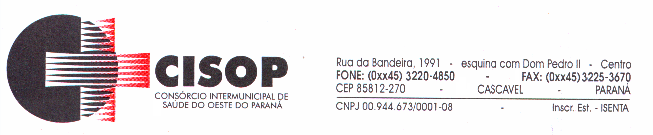                               HOMOLOGAÇÃO DE PROCESSOHomologação do Julgamento proferido pelo Pregoeiro do CISOP, do Processo Licitatório no tipo Pregão nº 19/2019, dando outras providências.   O PRESIDENTE DO CISOP, no uso de suas atribuições legais;R E S O L V EFica homologado o julgamento proferido pelo Pregoeiro do CISOP, nomeado pela Portaria nº 09 de 02/03/2017, sobre o Processo de Licitação do tipo Pregão nº 19/2019, que tem por objeto a AQUISIÇÃO DE EQUIPAMENTOS DE INFORMÁTICA, em favor da(s) empresa(s) abaixo relacionada, tudo conforme o constante no Mapa Comparativo de Preços (na Deliberação), que fica fazendo parte indissolúvel desta RESOLUÇÃO.Pelo presente, ficam intimados os participantes da licitação supramencionada, da decisão estabelecida nesta RESOLUÇÃO.Esta RESOLUÇÃO entrará em vigor na data de sua publicação, revogadas as disposições em contrário.Cascavel, PR 28 de agosto de 2019_______________________________                      LEONIR ANTUNES DOS SANTOS                    PresidenteV C O COMÉRCIO DE INFORMÁTICA LTDAGEBECOM TECNOLOGIA LTDAPREVIEW COMPUTER LTDA - MEMICROESTE INFORMÁTICA EIRELI